У  К  Р А  Ї  Н  А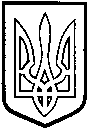 ТОМАШПІЛЬСЬКА РАЙОННА РАДАВ І Н Н И Ц Ь К О Ї  О Б Л А С Т ІРІШЕННЯ №641від 9 жовтня 2020 року						       45 сесія 7 скликанняПро передачу зі спільної власності територіальних громад району об`єктів та майна до комунальної власності Томашпільської об’єднаної територіальної громади Відповідно до пункту 20 частини 1 статті 43,частини 5 статті 60 Закону України “Про місцеве самоврядування в Україні”, пункту 39 розділу VI Прикінцеві та перехідні положення Бюджетного кодексу України, рішення 23 сесії районної ради 5 скликання від 28 квітня 2009 року №284 «Про управління об’єктами спільної власності територіальних громад району», рішення 20 сесії районної ради 6 скликання від 21 березня 2013 року № 321 «Про затвердження Положення про порядок передачі об’єктів права спільної власності територіальних громад Томашпільського району», враховуючи клопотання Томашпільської селищної ради та висновок постійної комісії районної ради з питань регулювання комунальної власності, комплексного розвитку та благоустрою населених пунктів, охорони довкілля, будівництва і приватизації районна рада ВИРІШИЛА:Передати безоплатно до комунальної власності Томашпільської селищної об’єднаної територіальної громади із спільної власності територіальних громад Томашпільського району:Заклади освіти:Заклади охорони здоров’я та соціального захисту:Інші підприємства та організації:2. Передати безоплатно до комунальної власності Томашпільської селищної об’єднаної територіальної громади із спільної власності територіальних громад Томашпільського району будівлі і земельні ділянки:3. Передати безоплатно до комунальної власності Томашпільської селищної об’єднаної територіальної громади із спільної власності територіальних громад Томашпільського району майно, що перебуває в оперативному управлінні районної ради:- Частину нежитлової будівлі в с.Антонівка, вул. Гагаріна, 42, Томашпільського району, Вінницької області, балансовою вартістю – 41 881 грн. Об’єкт незавершеного будівництва «Реконструкція частини нежитлової будівлі в мініцех з переробки молока» в с.Антонівка, Томашпільського району, Вінницької області» балансовою вартістю – 19003856 грн. 56 коп.;Проектно – кошторисну документацію «Реконструкція частини нежитлової будівлі в мініцех з переробки молока» в с.Антонівка, Томашпільського району, Вінницької області» балансовою вартістю – 416 805 грн.;Проектно – кошторисну документацію «Реконструкція частини нежитлової будівлі в мініцех з переробки молока» в с.Антонівка, Томашпільського району, Вінницької області» (технологічна частина) балансовою вартістю – 127200 грн.;- Автомобіль молоковоз ГАЗ 53 2016 року випуску, державний номерний знак  АВ 9175 СІ, № шасі Y69SKS809GOC18945, балансовою вартістю – 770000 грн.Земельні ділянки районної ради:4. Передати безоплатно до комунальної власності Томашпільської селищної об’єднаної територіальної громади із спільної власності територіальних громад Томашпільського району частку районної ради в статутному капіталі ТОВ «Томашпільський райсільгоспкомунгосп», що знаходиться за адресою 24200, смт.Томашпіль, вул. Лесі Українки, 8.5. Об’єкти, що зазначені в пункті 1 цього рішення, передаються з 31 грудня 2020 року.6. Майно, що зазначене у пункті 2 даного рішення, передається при ліквідації юридичної особи «Томашпільська районна рада Вінницької області».7. Томашпільській районній раді (Коритчук Д.І.) та Томашпільській селищній раді (Немировський В.Ф.) здійснити передачу-прийняття майна, зазначеного в пунктах 1-4 цього рішення, відповідно до чинного законодавства України, з оформленням необхідних документів.8. Контроль за виконанням даного рішення покласти на постійну комісію районної ради з питань регулювання комунальної власності, комплексного розвитку та благоустрою населених пунктів, охорони довкілля, будівництва і приватизації (Гаврилюк В.А.).Голова районної ради					Д.КоритчукВеликорусавська загальноосвітня  школа І-ІІІ ступенів  Томашпільської районної ради Вінницької області24210, с.В.Русававул. Шевченка, 2Гнатківська загальноосвітня школа І-ІІІ ступенів  Томашпільської районної ради Вінницької області24232, с.Гнатківвул. Пирогова, 1Комаргородська загальноосвітня школа І-ІІІ ступенів  Томашпільської районної ради Вінницької області24225, с. Комаргородвул. Соборна, 12Липівська загальноосвітня школа І-ІІІ ступенів  Томашпільської районної ради Вінницької області24205, с.Липівкавул. Героїв Майдану, 3Стінянська загальноосвітня школа І-IІІ ступенів  Томашпільської районної ради Вінницької області24231, с.Стіна,вул.Кельбаса, 200КУ «Інклюзивно-ресурсний центр» Томашпільської районної ради24200, смт.Томашпіль, вул. І.Гаврилюка, 29Територіальний центр соціального обслуговування (надання соціальних послуг) Томашпільського району24200, смт.Томашпіль, пл. Тараса Шевченка, 6Комунальне підприємство «Томашпільський районний медичний центр первинної медико-санітарної допомоги»24200, смт.Томашпіль,вул. Ігоря Гаврилюка, 133Комунальне підприємство «Томашпільська центральна районна лікарня»24200, смт.Томашпіль,вул. Ігоря Гаврилюка, 133КП «Томашпільська міжлікарняна аптека»24200, смт.Томашпіль,вул. Ігоря Гаврилюка, 133Комунальна установа«Томашпільський районний трудовий архів»24200, смт.Томашпіль, пл. Тараса Шевченка, 4Адмінбудинок №124200, смт.Томашпіль,пл. Тараса Шевченка, 2Адмінбудинок №224200, смт.Томашпіль,пл. Тараса Шевченка, 4Адмінбудинок №324200, смт.Томашпіль,пл. Тараса Шевченка, 6Адмінбудинок №4 24200, смт.Томашпіль, вул. Ігоря Гаврилюка, 23Земельна ділянка загальною площею 0,2206 га24200, мт.Томашпіль, пл.Тараса Шевченка,6Земельна ділянка загальною площею 0,3672 га24200, мт.Томашпіль, пл.Тараса Шевченка,4Земельні ділянки загальною площею 30,1 га в т.ч.:     -  ділянка №1 –14,4 га     -  ділянка №2 – 10 га     -  ділянка №3 – 5,7 га24213, територія Антонівської сільської радиЗемельні ділянки загальною площею 18,9 га в т.ч.:     -  ділянка №1 – 4,9 га     -  ділянка №2 – 14 га 24215, територія Пилипи-Борівської сільської радиЗемельні ділянки загальною площею 35 га в т.ч.:     - ділянка №1 – 10 га     - ділянка №2 – 15 га     - ділянка №3 – 10 га24212, територія Рожнятівської сільської радиЗемельні ділянки загальною площею 16 га в т.ч.:     -  ділянка №1 – 8 га     -  ділянка №2 – 8га24214, територія Пеньківської сільської радиЗемельна ділянка загальною площею 0,34 га24213, територія Антонівської сільської радиЗемельна ділянка загальною площею 0,4 га24213, територія Антонівської сільської ради